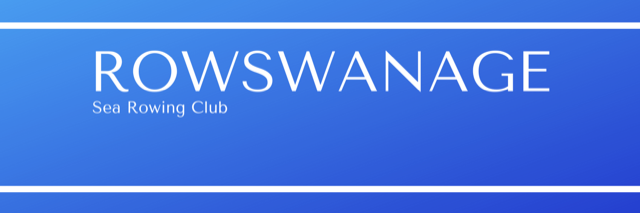 SSRC 1000 Club MembershipGive yourself a ‘sporting’ chance to win cash prizes and help support the Swanage Sea Rowing Club at the same time!The SSRC 1000 Club is a Small Society Lottery created to raise money for the rowing club.  Proceeds of the 1000 Club are a vital element of the SSRC charitable fundraising which enables the club to purchase and maintain rowing equipment, run events and to fund the club overheads. Your support will be greatly appreciated-and the 1000 Club is a win-win option for you and the SSRC! There are up to 1000 numbered tickets sold at £1 per ticket per month.  Each month a draw is held for cash prizes and the lucky winners get their prize by bank transfer.The more numbers sold each month, the larger the prizes and the more money is raised to support the SSRC.  When we reach the target of 1000 numbers sold in any one month, we will give out a first prize of £250, 2 runner-up prizes of £50 each and 6 prizes of £25 each. Monies must be paid by members each month by a standing order from their bank to the dedicated SSRC 1000 Club bank account, between 1st and 5th of each month for entry in that month’s draw.  The 1000 club is open to all SSRC Members, as well as to anyone who wishes to buy a ticket when we have events at the Swanage Gig shed.To join the 1000 Club and gain the chance to win, please complete the following page and leave it for the attention of Kate Rust at the gig shed office and instruct your bank to pay the amount you choose by monthly standing order to:LLOYDS BANKSort Code: 30-96-73Account Name: Treasurers Account.Account Number: 02787178If you have any questions, please contact the 1000 Club administrator Kate Rust on:  07967125731Registered Charity No: 1155689					   			March 2021SSRC 1000 Club Membership FormI apply for membership of the SSRC 1000 Club.£1 per month gives one chance of winning per month.  Multiple chances are available in multiples of £1.I agree to pay £ …..each month which I understand will give me ….. chance(s) to win in the monthly draw.I understand that I can cancel my membership of the 1000 Club at any time without penalty by informing the administrator, Kate Rust.I agree to make the monthly payments directly to the SSRC 1000 Club bank account by standing order, to arrive between 1st and 5th of each month and to include my full name as the reference so that my monthly contributions can be readily identified, and my numbers included in each draw. My details for prize payments: Name:Address: Email Address:Name of Bank/Building Society:Sort Code:Account Name:Account Number:Thank you for your generous support for the Swanage Sea Rowing Club Please leave this form in the gig shed office FAO Kate Rust